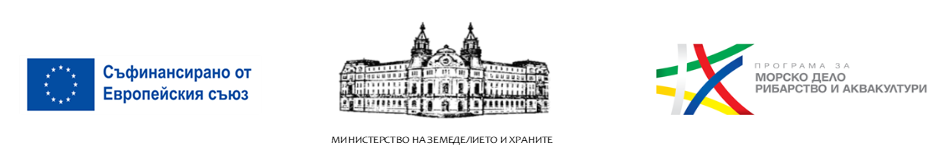 ПРОГРАМА ЗА МОРСКО ДЕЛО, РИБАРСТВО И АКВАКУЛТУРИ 2021 – 2027 (ПМДРА) -  ПРИОРИТЕТИ, ВИДОВЕ ДЕЙНОСТИ И ФИНАНСОВ РЕСУРС	Програмата за морско дело, рибарство и аквакултури 2021-2027 (ПМДРА) е одобрена от Европейската комисия на 23 ноември 2023 г. Тя е разработена съгласно разпоредбите и изискванията на Регламент (ЕС) 2021/1060 на Европейския парламент и на Съвета от 24 юни 2021 година за установяване на общоприложимите разпоредби за Европейския фонд за регионално развитие, Европейския социален фонд плюс, Кохезионния фонд, Фонда за справедлив преход и Европейския фонд за морско дело, рибарство и аквакултури, както и на финансовите правила за тях и за фонд „Убежище, миграция и интеграция“, фонд „Вътрешна сигурност“ и Инструмента за финансова подкрепа за управлението на границите и визовата политика (OB L 231, 30.6.2021 г.) и Регламент (ЕС) 2021/1139 на Европейския парламент и на Съвета от 7 юли 2021 година за създаване на Европейския фонд за морско дело, рибарство и аквакултури и за изменение на Регламент (ЕС) 2017/1004 (OB L 247, 13.7.2021 г.). Общият бюджет по програмата е в размер на 237 335 486 лв., от които 166 134 840 лв. или 70% се предоставят от Европейския фонд за морско дело, рибарство и аквакултури (ЕФМДРА) и 71 200 646 лв. или 30% е съфинансирането от държавния бюджет (ДБ) на Република България.Разпределение на средствата по източници на финансиране и по приоритетиПрограмата е разработена с участието на възможно най-широк кръг от партньори – представители на неправителствения сектор, социално-икономическите партньори, академичните общности, държавни институции, представители на местното самоуправление и др. 	Подкрепата от ЕФМДРА ще допринесе за постигането на целите на Съюза в областта на околната среда и смекчаването на последиците от изменението на климата и адаптирането към него, както и за изпълнението на Общата политика в областта на рибарството (ОПОР) и на морската политика на Съюза.ПМДРА ще предоставя подкрепа, която по нов начин, ориентиран към постигане на конкретни цели и резултати и в синхрон с политиките на Европейския съюз да отговори на основните предизвикателства пред сектор „Рибарство“.Целта на финансовата подкрепа по ПМДРА е развитие на по-конкурентноспособен, по-устойчив, по-модерен сектор „Рибарство“ чрез укрепване на икономически, социално и екологично устойчиви риболовни дейности, аквакултура и преработка на продукти от риболов и аквакултури. В тази връзка по програмата ще се подпомагат инвестиции, свързани с повишаване на енергийната ефективност, дигитализация и диверсификация на производството. С цел предотвратяване на прекомерният улов и защита на рибните популации и опазване на водните екосистеми е отделен е финансов ресурс за насърчаване на адаптирането на риболовния капацитет; насърчаване на ефективен контрол и правоприлагане в областта на рибарството, включително борба с незаконния, недеклариран и нерегулиран риболов, както и събиране на надеждни данни за вземането на решения, основани на знанието. Друг акцент на подкрепата по ПМДРА ще бъде защитата и възстановяването на водното биологично разнообразие и на водните екосистеми, чрез прилагането на екологосъобразни методи за производство на аквакултури. Чрез подхода Водено от общностите местно развитие (ВОМР) по ПМДРА ще се насърчи развитието на устойчива синя икономика в крайбрежните и вътрешните райони и развитието на общностите, занимаващи се с рибарство и аквакултури. За укрепване на устойчивото управление на Черно море по програмата ще се изпълнява дейности за насърчаване на знанията за морската среда и морското наблюдение.За изпълнението на целите на Програмата финансовият ресурс е насочен към четири приоритета:Приоритет 1 „Насърчаване на устойчивото рибарство и опазването на водните биологични ресурси“ – общ бюджет 75 925 008.17 лв. БФП	Изпълнението на Приоритета ще гарантира риболовните дейности в дългосрочен план и устойчивото управление на риболова по начин, който съответства на целите за постигане на продоволствени, икономически и социални ползи. Чрез ПМДРА ще се предостави финансова подкрепа адресирана към нуждите на дребномащабния крайбрежен риболов, както и за адаптация на риболовния капацитет, модернизация, иновации в риболова по различни направлeния. Също така ще бъдат подкрепени инвестиции в посока насърчаване ефективния контрол и правоприлагане в областта на рибарството, включително борба с незаконния, недеклариран и нерегулиран риболов, както и инвестиции за придобиване на надеждни данни за вземането на решения, основани на знанието свързано с въздействието на риболова върху защитени и застрашени видове.Ще се подкрепят дейности за:Инвестиции в рибарски пристанища и лодкостоянки:Съоръжения за събиране на морски отпадък;Съхраняване, разтоварване и обработка на улов;Подобряване проследяемостта на уловите.Подобряване на икономическия и социалния статус на операторите в риболова:Подобряване на условията на труд и инвестиции в човешкия капитал;Оборудване и екипировка, осигуряващи безопасни условия на труд;Добавяне на стойност и качество към уловите;Диверсификация на традиционните риболовни дейности  (малки круизи, транспортни услуги, природно и културно наследство, пескатуризъм, утвърждаване на марката „Черноморска кухня“ чрез автентични заведения за обществено хранене и магазини за предлагане на местен улов).Окончателно преустановяване на риболовни дейности:Целта е да се постигне балансиран флот, който да експлоатира устойчиво наличните ресурси чрез изваждане на риболовни кораби от небалансираните сегменти на флота.Временно преустановяване на риболовни дейности:Подкрепа на операторите, които търпят загуби вследствие на принудително спиране на риболова от консервационни мерки и непредвидени събития.Контрол и правоприлагане:Спазване на задължението за разтоварване;Мониторинг на дребномащабния риболовен флот;Мониторинг на любителския риболов;Проследяване на продуктите от риболов.Събиране и обработване на данни за управление на рибарството и аквакултурите и за научни цели: Събиране на подробни и качествени данни за изхвърляния и нежелан улов от стопанския риболов, за случаен приулов на чувствителни видове и за любителски и дребномащабен риболов.Оборудване, дейности и иновации, целящи опазването на околната среда и на биоразнообразието:Селективни риболовни уреди;Енергийна ефективност на риболова–подмяна на помпени инсталации, инсталации за отопление, подемни инсталации, ВЕИ.Защита на екологичното състояние на морската среда:Знания за качествата на морската среда;Контрол върху обилието на инвазивни видове;Управление, възстановяване, наблюдение и мониторинг на зоните по „Натура 2000“.Приоритет 2 „Насърчаване на устойчивите дейности, свързани с аквакултурите, и на преработването и предлагането на пазара на продукти от риболов и аквакултури“ – общ бюджет 96 748 877.37 лв. БФП	Изпълнението на Приоритета е насочено към подобряване на връзката между финансирането и целите на политиката, устойчивия растеж на аквакултурите, защитата и подобряването на околната среда и природните ресурси чрез минимизиране на отрицателното въздействие върху тях. Основната цел на подкрепата е в посока постигане висока конкурентоспособност на операторите и устойчивост, т.е. устойчиво развитие на аквакултурите, предприятия за преработка на продукти от риболов и аквакултури, както и развитие на пазарите. Подпомагането по Приоритета е обвързано с Многогодишния национален стратегически план за аквакултурите в България (2021-2027), Ситуационния анализ на състоянието на сектор рибарство в България, Стратегическите насоки за по-устойчиви и конкурентоспособни аквакултури на ЕС за периода 2021-2030 г.Ще се подкрепят дейности за:Продуктивни инвестиции и иновации в аквакултурите:Развитие на устойчиви аквакултурни производства;Повишаване на енергийната ефективност на предприятията;Добавяне на стойност към производството на аквакултури;Иновации за осигуряване на добри екологични показатели на аквакултурните дейности;Диверсификация чрез производство на нови видове аквакултури.Аквакултури, осигуряващи екологични услуги:Методи за производство на аквакултури, съвместими със околната среда и обект на специфични изисквания;Непродуктивни инвестиции в стопанствата, за прилагане на консервационни действия в защитените зони.Преработката на продукти от риболов и аквакултури:Схеми и етикети за качество и произход;Продукти от преработка с идентифицирани пазарни нужди;Здравословни и безопасни условия на труд.Предлагане на пазара:Промотиране на български продукти от риболов, аквакултури и преработени продукти;Създаване на организации на производители на продукти от риболов и аквакултури и междубраншови организации.Планове за производство и предлагане на пазара:Планове за производство и предлагане на пазара на организации на производители и асоциации на организации на производители.Приоритет 3 „Създаване на предпоставки за растеж на устойчивата синя икономика и стимулиране на развитието на общностите, занимаващи се с рибарство и аквакултури, в крайбрежните и вътрешните райони“ - общ бюджет 47 467 098.36 лв. БФП	Изпълнението на Приоритета предвижда интервенции, които са ключови за развитието на общностите, занимаващи се с рибарство и производство на аквакултури, в крайбрежните и вътрешните райони на страната и по поречието на р. Дунав. Подкрепата по Приоритета ще допринесе за повишаване на качеството на живот на населението в общностите, зависими от рибарството и аквакултурите. Ще се стимулира икономическата и социалната интеграция на различни групи от населението, а подходът може да даде своя съществен принос в тази посока. Чрез подхода отдолу-нагоре се цели развитието на Синята икономика на определени територии чрез внедряване на иновации, които да доведат до преход към по-интелигентен растеж в крайбрежните райони, както и намаляване на обезлюдяването в райони, зависими от рибарството.Ще се подкрепят дейности за:Изграждане на капацитет и подготвителни действия в подкрепа на разработването и бъдещото изпълнение на стратегиите за Водено от общностите местно развитие; Изпълнение на стратегиите за Водено от общностите местно развитие;Текущи разходи и дейности за популяризиране на територията.Ще се подпомагат Местни инициативни рибарски групи (МИРГ) по крайбрежието на Черно море, по поречието на река Дунав и във вътрешността на страната. Планира се финансирането на 15 МИРГ. Приоритет 4 „Укрепване на международното управление на океаните и създаване на предпоставки за безопасността, сигурността, чистотата и устойчивото стопанисване на моретата и океаните“ - общ бюджет 2 954 375.60 лв. БФП	Подпомагането по Приоритета ще посрещне основните нужди за развитието на сектор „Рибарство“ в Република България като държава с излаз на Черно море. Основните нужди се изразяват в развитие на морското наблюдение, опазване на морската среда и подобряване на знанията за състоянието на Черно море.Ще се подкрепят дейности за:Дейности по морско наблюдение:Системата за управление на корабния трафик /VTS/;Система за наблюдение на актуалната метеорологична обстановка.Подобряване на природозащитното състояние на морски типове природни местообитания чрез 	разработване на планове за управление на риболовните дейности в мрежата от морски защитени зони:Изготвяне на програма от мерки за намаляване на натиска от риболовните дейности в защитените зони.„Техническа помощ“ - общ бюджет 14 240 126.71 лв. БФП	Предвидените средства за „Техническа помощ“ ще подкрепят подобряването на административния капацитет на органите свързани с управлението и изпълнението на ПМДРА и осигуряването на външна експертиза, свързана с процеса на планиране, управление, изпълнение, наблюдение, контрола на програмата. Ще се инвестира и в подобряване на административния капацитет на бенефициентите и потенциалните бенефициенти, обезпечаване функционирането на Комитета за наблюдение на програмата и мерките за видимост, комуникация и прозрачност по ПМДРА.Очаквани резултати:Подкрепата по ПМДРА е мощен инструмент за осигуряването на устойчиво рибарство, опазването на морските биологични ресурси, продоволствената сигурност, растежа на устойчивата синя икономика и гарантирането на доброто състояние, безопасността, сигурността, чистотата и устойчивото стопанисване на Черно море.Чрез финансовата подкрепа по ПМДРА се очаква използването на природосъобразни решения за осигуряването на кръгова икономика в рибарските пристанища и лодкостоянки, „сини“ инвестиции на борда на риболовните кораби и диверсификацията на дейности извън риболова, подобрена работна среда на борда на корабите и добавената стойност, намаляване на оперативните разходи в риболова, използване на цифрови инструменти, които осигуряват възможност за прозрачен, ефективен и лесен за прилагане контрол и наблюдение на рибарството, дигитализация в администрацията за по-ефективно управление на рибарството.При реализиране на инвестициите по ПМДРА се очаква увеличаване обема на произведената аквакултура, включително и от биологично производство, по-нисък въглероден отпечатък и повишаване на консумацията на местна риба и рибни продукти.Подпомогнатите ферми ще подобрят качеството и използването на водата и ще използват възобновяема енергия ще въведат иновативни продукти и иновации в процеса на производство, вкл. дигитализиране на процесите. Преработвателни предприятия ще въведат иновации, ще използват възобновяема енергия и ще повишат енергийната ефективност при производството. Ще се повишат знанията и уменията на заетите в производството на аквакултури и преработката. Подпомагането ще насърчи производството на български преработени продукти, както и засилването на взаимодействието между браншовите организации и създаването на Организации на производителите за промотиране на българските производители на международните пазари.По ПМДРА ще се разшири териториалното покритие на подхода  ВОМР, вкл. р. Дунав, като бр. на изпълняваните стратегии ще нарасне до 15. Чрез реализираните проекти по стратегиите ще се въведат иновации и енергийна ефективност, развитие на човешки капитал, диверсификация на дейностите и доходите към устойчива синя икономика, създаване на работни места, развитие на научни познания за морските екосистеми и биоразнообразието, екоиновациите и зелените инвестиции в производството на риболов и аквакултури, пилотни проекти за иновации, подобряване на проследимостта на продуктите и цифровите умения.Чрез инвестиции в интегрирано морско наблюдение ще бъде надградена системата за обмен на данни и информация за рискове и заплахи. Чрез подобряване достъпа до информация за морето ще се насърчи развитието на Синия растеж и Синята икономика. С цел намиране на  ефективни управленски решения и прилагане на действия за защита, подпомагане на използването на възобновяема енергия в морето и възстановяване на екосистемите ще се оптимизира пространственото планиране и събирането на научни знания.Общов леваЕФМДРА
в леваНБ 
в леваПриоритет 175 925 008.1753 147 505.7222 777 502.45Приоритет 296 748 877.3767 724 214.1629 024 663.21Приоритет 347 467 098.3633 226 968.8514 240 129.51Приоритет 42 954 375.602 068 062.92886 312.68Техническа помощ14 240 126.719 968 088.704 272 038.01ОБЩО:237 335 486.21166 134 840.3571 200 645.86